文藻外語大學進修部學務組重要會議請假單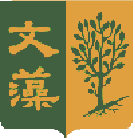 Wenzao Ursuline University of LanguagesApplication for Leave from Important Meetings申請日期/Date of Application：＿＿ 年(yr.)/＿＿月(m.)/＿＿日(d.)請假人簽名（Applicant’s Signature）：                            姓  名Name系（所）、中心Department會 議 名 稱The name of the meeting請 假 事 由Reasons系/中心主任簽核Chairperson(輔導導師免經系/中心主任簽核)進修部學務組長會簽Manager of Student Affairs Section進修部主任簽核Director of Continuing Education Division